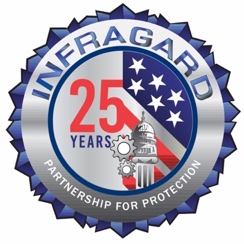 For Immediate ReleaseJanuary 1, 2021Contact: Caroline SchiratoDirector of Business Development and Events(202) 714-4772cschirato@infragardnational.orgInfraGard Celebrates 25 Years of Protecting AmericaThis year marks a milestone for InfraGard, a partnership that began in 1996 between the Federal Bureau of Investigation (FBI) and members of the private sector for the protection of U.S. critical infrastructure. Through seamless collaboration, InfraGard connects owners and operators within critical infrastructure to the FBI, to provide education, information sharing, networking, and workshops on emerging technologies and threats. InfraGard’s vetted membership includes business executives, entrepreneurs, lawyers, security personnel, military and government officials, IT professionals, academia and state and local law enforcement—all dedicated to contributing industry-specific insight and advancing national security.InfraGard began in Cleveland, Ohio as a cooperative effort to exchange information between the business community, academic institutions, the FBI Cleveland Division and other government agencies to safeguard the then burgeoning information technology sector and resulting business capabilities. Twenty-five years later, the InfraGard National Members Alliance (INMA), a nonprofit 501(c)3 organization, is comprised of 77 chapters—aligned with local FBI field offices—and more than 75,000 members across the United States. Exemplifying leadership, patriotism and purpose, InfraGard’s vision is to provide meaningful contributions towards preserving human life and making our nation a safer, more resilient place for all.  “We are grateful to our hundreds of volunteers, our thousands of dedicated members and our FBI partners for making InfraGard the valuable organization it is and for being such an incredible asset to America's national security,” said Maureen O’Connell, President of INMA.Join us in celebrating InfraGard’s anniversary and commemorating it as we move forward in Celebrating 25 years of Protecting America.www.infragardnational.org LinkedIn: https://www.linkedin.com/company/infragard-national/ Twitter: https://twitter.com/InfraGardNatlFacebook: https://facebook.com/InfraGardINMA 